ALLEGATO "At'CIG: Z581CFE777MODULO FORMULAZIONE OFFERTA ECONOMICA PER LA FORNITURA Dl MATERIALE INFORMATICO Allegato al bando di gara del 17 febbraio 2018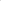 Il Sottoscritto (nome e cognome in stampatello) ____________________________________per conto della ditta (caratteri in stampatello) _____________________________________comunica la seguente offerta economica: __________________________________ (comprensiva di IVA 22%, in conformità al numero delle voci indicate nel prospetto sotto riportato).Il tutto comprensivo di imballo, trasporto, consegna, installazione con messa in rete, configurazione, collaudo, assistenza e garanzia di 2 anni.Luogo_________________ data _______________	Timbro e firma del Legale RappresentanteQuantitàDescrizionePC desktopN° 8ASUSHPACERProcessore Intel core i5 o superiore8 GB DDR Ram 1600Hard disk 500GbMasterizzatore DVDLan Gigabit8 porte usb-4 USB 3.9 4USB 2.0Scheda audioScheda grafica ATI Radeon 8350 con 1 GB memoria dedicataLettore di SD Memory 12 formatiUscita video VGA + HDMI + DVISistema operativo WIN 10 con licenza d’uso completi di tastiera e mouse ottico WirelessMonitor 17 pollici	n. 9Uscita video VGA + HDMI + DVICuffie	n. 8Compatibili per PcStampanti	n. 2Laser a coloriLicenze Office permanenti	n. 11Licenze Office 365 annuali	n. 10